Year 6     Summer 1  – ElectricityLearning objectives for this topic		Key vocabulary Useful websites to search forTo use recognised symbols when representing a simple circuit in a diagramTo associate the brightness of a lamp or volume of a buzzer.To compare the reasons for variations in how components function.Associate the brightness of a lamp or the volume of a buzzer with the number and voltage of cells used in the circuit.Compare and give reasons for variations in how components function, including the brightness of bulbs, the loudness of buzzers and the on/off position of switches.Use recognised symbols when representing a simple circuit in a diagram.Battery – A container consisting of one or more cells where chemical energy is converted into electricity and used as a source of powerBulb – A glass bulb which provides light by passing an electrical current through a filament Buzzer – An electrical device that makes a buzzing noise and is used for signallingCell – A device containing electrodes that is used for generating currentCircuit – A complete and closed path around which a circulating electric current can flowConductor - A material or device which allows heat or electricity to carry throughCurrent – A flow of electricity which results from the ordered directional movement of electrically charged particlesElectricity – A form of energy resulting from the existence of charged particles Filament – A conducting wire or thread with a high melting point that forms part of an electric bulb Motor – A machine powered by electricity that supplies motive power for a vehicle or other moveable deviceSwitch – A device for making and breaking the connection in an electric circuitVoltage – An electrical force that makes electricity move through a wire, measured in voltswww.coolkidfacts.com/electricity-facts
bbc bitesizeTo use recognised symbols when representing a simple circuit in a diagramTo associate the brightness of a lamp or volume of a buzzer.To compare the reasons for variations in how components function.Associate the brightness of a lamp or the volume of a buzzer with the number and voltage of cells used in the circuit.Compare and give reasons for variations in how components function, including the brightness of bulbs, the loudness of buzzers and the on/off position of switches.Use recognised symbols when representing a simple circuit in a diagram.Battery – A container consisting of one or more cells where chemical energy is converted into electricity and used as a source of powerBulb – A glass bulb which provides light by passing an electrical current through a filament Buzzer – An electrical device that makes a buzzing noise and is used for signallingCell – A device containing electrodes that is used for generating currentCircuit – A complete and closed path around which a circulating electric current can flowConductor - A material or device which allows heat or electricity to carry throughCurrent – A flow of electricity which results from the ordered directional movement of electrically charged particlesElectricity – A form of energy resulting from the existence of charged particles Filament – A conducting wire or thread with a high melting point that forms part of an electric bulb Motor – A machine powered by electricity that supplies motive power for a vehicle or other moveable deviceSwitch – A device for making and breaking the connection in an electric circuitVoltage – An electrical force that makes electricity move through a wire, measured in voltsKey scientists and peopleTo use recognised symbols when representing a simple circuit in a diagramTo associate the brightness of a lamp or volume of a buzzer.To compare the reasons for variations in how components function.Associate the brightness of a lamp or the volume of a buzzer with the number and voltage of cells used in the circuit.Compare and give reasons for variations in how components function, including the brightness of bulbs, the loudness of buzzers and the on/off position of switches.Use recognised symbols when representing a simple circuit in a diagram.Battery – A container consisting of one or more cells where chemical energy is converted into electricity and used as a source of powerBulb – A glass bulb which provides light by passing an electrical current through a filament Buzzer – An electrical device that makes a buzzing noise and is used for signallingCell – A device containing electrodes that is used for generating currentCircuit – A complete and closed path around which a circulating electric current can flowConductor - A material or device which allows heat or electricity to carry throughCurrent – A flow of electricity which results from the ordered directional movement of electrically charged particlesElectricity – A form of energy resulting from the existence of charged particles Filament – A conducting wire or thread with a high melting point that forms part of an electric bulb Motor – A machine powered by electricity that supplies motive power for a vehicle or other moveable deviceSwitch – A device for making and breaking the connection in an electric circuitVoltage – An electrical force that makes electricity move through a wire, measured in voltsAndre Marie Ampere – invented the unit for measuring electrical current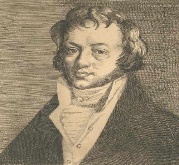 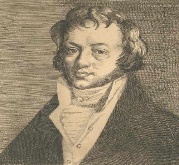 Alessandro Volta invented the electric battery.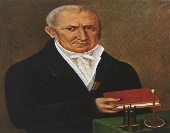 Benjamin Franklin discovered that lightening is electric. 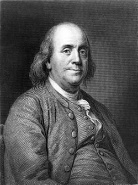 To use recognised symbols when representing a simple circuit in a diagramTo associate the brightness of a lamp or volume of a buzzer.To compare the reasons for variations in how components function.Associate the brightness of a lamp or the volume of a buzzer with the number and voltage of cells used in the circuit.Compare and give reasons for variations in how components function, including the brightness of bulbs, the loudness of buzzers and the on/off position of switches.Use recognised symbols when representing a simple circuit in a diagram.Battery – A container consisting of one or more cells where chemical energy is converted into electricity and used as a source of powerBulb – A glass bulb which provides light by passing an electrical current through a filament Buzzer – An electrical device that makes a buzzing noise and is used for signallingCell – A device containing electrodes that is used for generating currentCircuit – A complete and closed path around which a circulating electric current can flowConductor - A material or device which allows heat or electricity to carry throughCurrent – A flow of electricity which results from the ordered directional movement of electrically charged particlesElectricity – A form of energy resulting from the existence of charged particles Filament – A conducting wire or thread with a high melting point that forms part of an electric bulb Motor – A machine powered by electricity that supplies motive power for a vehicle or other moveable deviceSwitch – A device for making and breaking the connection in an electric circuitVoltage – An electrical force that makes electricity move through a wire, measured in voltsComponents of a circuit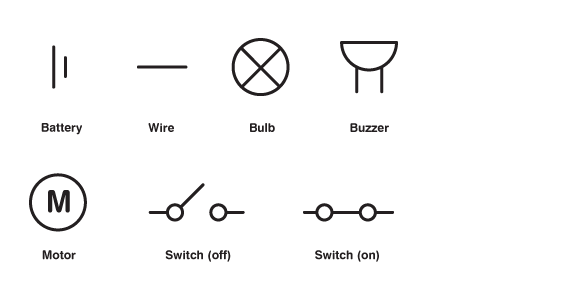 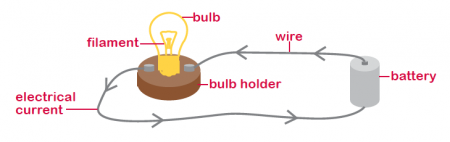 